Congratulations!2022-23 River Oaks Charter School Incoming Kindergarteners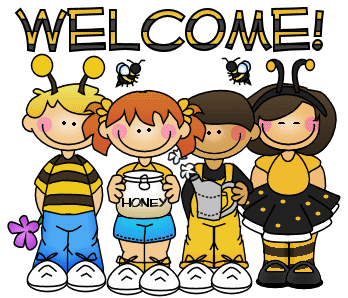 Students are listed by initials and birthdates. If you are on this list you will receive a confirmation email and letter due back in two weeks. Due date will be March 29th at 3:30 p.m. Thank you First Initial:Last Initial:DOBSB4/29/2017MB7/29/2017EB6/25/2017FB2/14/2017XC3/17/2017ZC3/17/2017GC S12/11/2016BC4/27/2017CC6/11/2017MC5/18/2017WD8/17/2017ZD8/26/2017HD8/26/2017SD7/6/2017MD12/7/2016J MF3/1/2017YF6/26/2017RG2/2/2017MG12/21/2016GG7/7/2017KH7/22/2017GH7/25/2017SH5/14/2017AJ6/25/2017JJ1/5/2017AK7/2/2017ZK5/21/2017KK12/30/2016NL2/17/2017BL C6/13/2017EL3/29/2017AM6/14/2017ZM1/23/2017JN2/17/2017J TN T8/8/2017AO2/10/2017NP1/11/2017GQ8/23/2017ER4/7/2017AS3/22/2017ZS B1/10/2017GS2/23/2017RS2/13/2017SS5/27/2017LS3/1/2017AT7/1/2017KT10/2/2016JW3/13/2017JZ1/7/2017